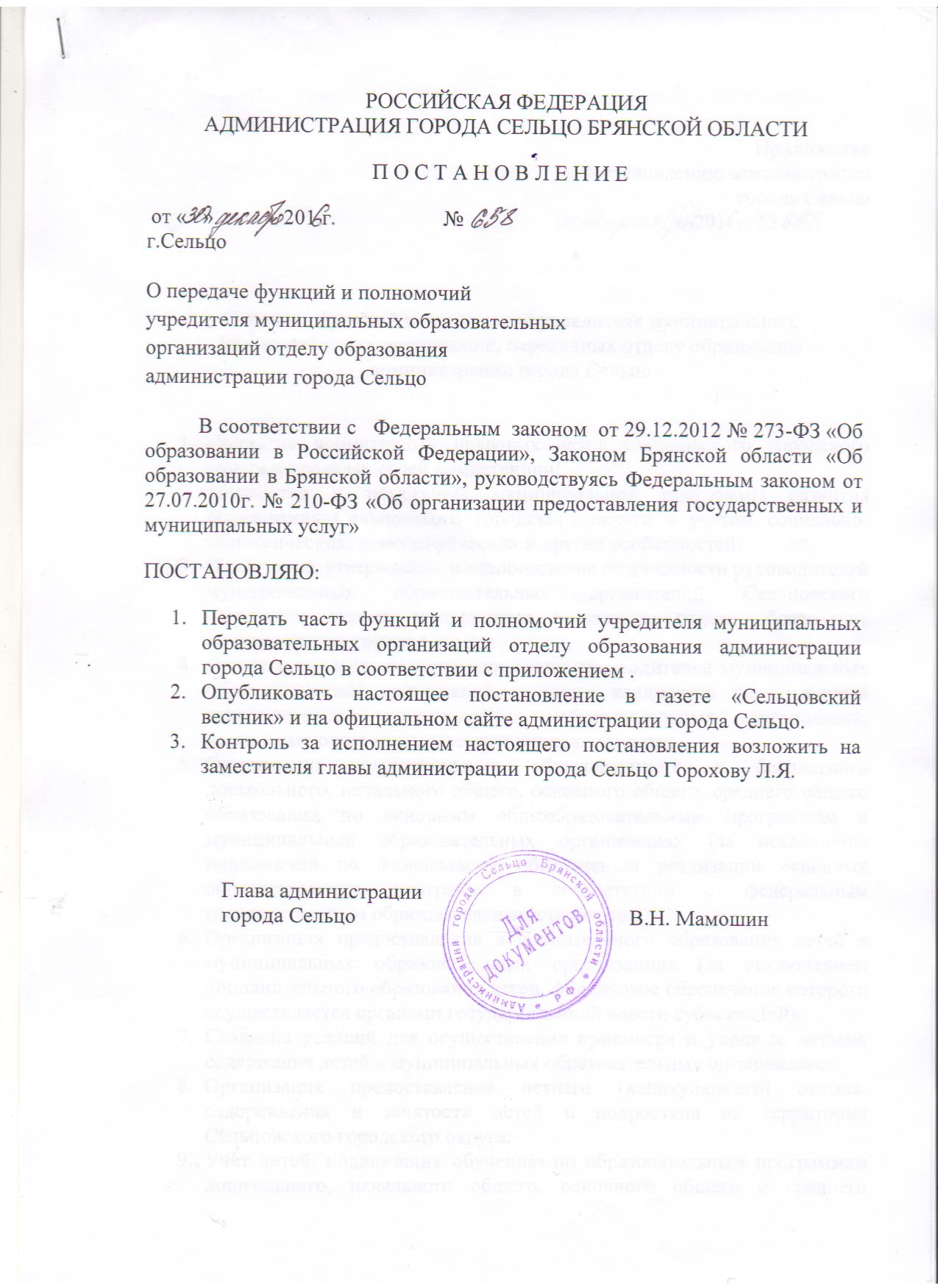 Приложение к постановлению администрации   города Сельцо                                                                           от «30 »   декабря     2016  г. №658  Перечень функций и полномочий учредителя муниципальных образовательных организаций, переданных отделу образования администрации города СельцоПринятие нормативных правовых актов Сельцовского городского округа в пределах своей компетенции;Разработка и реализация муниципальной программы развития образования Сельцовского городского округа с учетом социально-экономических, демографических и других особенностей;Назначение, утверждение и освобождение от должности руководителей муниципальных образовательных организаций Сельцовского городского округа, находящихся в ведении отдела образования администрации города Сельцо;Организация и проведение аттестации руководителей муниципальных образовательных организаций, а также кандидатов на должности руководителей муниципальных образовательных организаций, независимо от их ведомственной принадлежности;Организация предоставления общедоступного и бесплатного дошкольного, начального общего, основного общего, среднего общего образования по основным общеобразовательным программам в муниципальных образовательных организациях (за исключение полномочий по финансовому обеспечению реализации основных образовательных программ в соответствии с федеральным государственным образовательным стандартом);Организация предоставления дополнительного образования детей в муниципальных образовательных организациях (за исключением дополнительного образования детей, финансовое обеспечение которого осуществляется органами государственной власти субъекта РФ);Создание условий для осуществления присмотра и ухода за детьми, содержания детей в муниципальных образовательных организациях;Организация предоставления летнего (каникулярного) отдыха, оздоровления и занятости детей и подростков на территории Сельцовского городского округа;Учет детей, подлежащих обучению по образовательным программам дошкольного, начального общего, основного общего и среднего общего образования, закрепление муниципальных образовательных организаций за конкретными территориями Сельцовского городского округа;Подготовка предложений о создании, реорганизации, изменении типа и ликвидации муниципальных образовательных организаций;Утверждение муниципального задания в соответствии с предусмотренными Уставом муниципальной образовательной организации, основными видами деятельности;Согласование плана финансово-хозяйственной деятельности муниципальных образовательных организаций;Осуществление контроля за деятельностью муниципальных образовательных организаций в пределах своей компетенции;Обеспечение подготовки проектов муниципальных актов администрации города Сельцо;Организация предоставления психолого-педагогической, медицинской и социальной помощи обучающимся, испытывающим трудности в освоении основных общеобразовательных программ, своем развитии и социальной адаптации;Обеспечение открытости и доступности информации о системе образования, в том числе путем размещения информации на официальном сайте отдела образования в сети Интернет;Осуществление иных, установленных Федеральным Законом «Об образовании в Российской Федерации», Законом Брянской области «Об образовании в Брянской области» и иными нормативными правовыми актами Брянской области и города Сельцо полномочий в сфере образования.